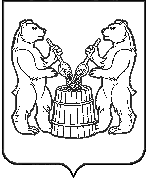 АДМИНИСТРАЦИЯ МУНИЦИПАЛЬНОГО ОБРАЗОВАНИЯ «УСТЬЯНСКИЙ МУНИЦИПАЛЬНЫЙ РАЙОН»  АРХАНГЕЛЬСКОЙ  ОБЛАСТИПОСТАНОВЛЕНИЕот 05 декабря 2019 года № 1598р.п. ОктябрьскийНа основании протеста прокурора района от 25 ноября 2019 года № 687ж-2019 на постановление администрации муниципального образования «Устьянский муниципальный район» от 30 июля 2018 года № 859, администрация Устьянского муниципального района Архангельской областиПОСТАНОВЛЯЕТ:1. Постановление администрации муниципального образования «Устьянский муниципальный район» № 859 от 30 июля 2018 года «О заключении договора на временное управление многоквартирными домами» отменить.2. Разместить постановление на официальном сайте администрации муниципального образования «Устьянский муниципальный район».3. Контроль за исполнением настоящего постановления возложить на заместителя главы администрации по строительству и муниципальному хозяйству, начальника управления строительства и инфраструктуры администрации муниципального образования «Устьянский муниципальный район» Тарутина Александра Алексеевича.	4. Настоящее постановление вступает в силу со дня его подписания.Глава муниципального образования  	      	                         А.А. ХоробровОб отмене постановления администрации муниципального образования «Устьянский муниципальный район»№ 859 от 30 июля 2018 года 